Publicado en Barcelona el 04/10/2018 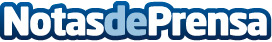 El Museo del Rock de Barcelona a subasta en setdart.comTodos los miércoles desde octubre hasta enero Setdart.com presenta en subasta la colección de memorabilia del conocido periodista musical Jordi Tardà, una de la más importantes colecciones sobre el mundo del rock en Europa, integrada por más de 6.000 piezas que en su día fueron el motivo de la creación del Museo del Rock en Barcelona y que estuvieron expuestas en dicho museo hasta su cierre en 2012
Datos de contacto:Enric Esteban935489594Nota de prensa publicada en: https://www.notasdeprensa.es/el-museo-del-rock-de-barcelona-a-subasta-en Categorias: Artes Visuales Música Historia Cataluña Entretenimiento http://www.notasdeprensa.es